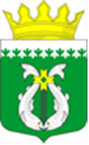 ТЕРРИТОРИАЛЬНАЯ ИЗБИРАТЕЛЬНАЯ КОМИССИЯСУОЯРВСКОГО РАЙОНАРЕШЕНИЕ   04 августа 2021 года                                                                         № 10/39-05                                                    г. Суоярви                         15 ч. 00 мин. О  регистрации кандидатав депутаты Законодательного Собрания Республики Карелия седьмого созыва, выдвинутого избирательным объединением «Карельское региональное отделение политической партии ЛДПР-Либерально-демократической партии России» по одномандатному избирательному округу «Западно-Карельский» № 13,Мурсалимова Ивана ВикторовичаПроверив соответствие порядка выдвижения кандидата в депутаты Законодательного Собрания Республики Карелия седьмого созыва Мурсалимова Ивана Викторовича, выдвинутого избирательным объединением «Карельское региональное отделение политической партии ЛДПР-Либерально-демократической партии России» по одномандатному избирательному округу «Западно-Карельский» № 13, требованиям Закона Республики Карелия от 26 июня 2003 года № 681-ЗРК «О выборах депутатов Законодательного Собрания Республики Карелия» (далее – Закон Республики Карелия № 681-ЗРК) и необходимые для регистрации кандидата документы, в соответствии со статьями 32.1, 36, 38 Закона Республики Карелия № 681-ЗРК, на основании постановления Центральной избирательной комиссии Республики Карелия от 20 мая 2021 года №118/1091-6 «О возложении полномочий окружных избирательных комиссий по проведению выборов депутатов Законодательного Собрания Республики Карелия седьмого созыва на территориальные избирательные комиссии», Территориальная избирательная комиссия Суоярвского района Р Е Ш И Л А:1. Зарегистрировать кандидата в депутаты Законодательного Собрания Республики Карелия седьмого созыва, выдвинутого избирательным объединением «Карельское региональное отделение политической партии ЛДПР-Либерально-демократической партии России» по одномандатному избирательному округу «Западно-Карельский» № 13, Мурсалимова Ивана Викторовича , 1986 года рождения, 4 августа 2021 года в 15 часов 00 минут.   2. Выдать кандидату в депутаты Законодательного Собрания Республики Карелия седьмого созыва Мурсалимову Ивану Викторовичу удостоверение о регистрации установленного образца.3. Направить настоящее решение в Центральную избирательную комиссию Республики Карелия.4. Сведения о зарегистрированном кандидате Мурсалимове Иване Викторовиче в установленном объеме направить в средства массовой информации.5. Опубликовать настоящее решение в средствах массовой информации и разместить на официальных сайтах Суоярвского, Муезерского Питкярантского и Сортавальского районов в сети «Интернет».Председатель  ТИК                                                                       М.С. ХлопкинаСекретарь  ТИК                                                                              С.Ф. Никитина